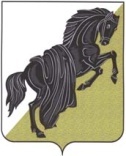 О внесении изменений  в постановление Булзинского сельского поселения№ 42 от 21.12.2018 года.      В соответствии с Федеральным законом « О теплоснабжении», « О водоснабжении и водоотведении» постановлением Правительства Российской Федерации от 22 октября 2012г.№1075,ПОСТАНОВЛЯЮ;   В связи с невозможностью  предоставления услуги по горячему водоснабжениюнаселения  живущих в многоквартирных домах в постановление  администрации Булзинского сельского поселения от 21.12.2018 года за номером 42 внести следующие изменения; -исключить из тарифов пункты 4.1,4.2,4.3,4.4,4.5, горячее водоснабжение  с 25 октября    2019 года.Документоведу  администрации Булзинского сельского поселения (Глазырина И.А.)данное  постановление обнародовать и разместить на официальном сайте Булзинского сельского поселения в сети интернет.Контроль над исполнением настоящего постановления оставляю за собой.Глава Булзинского сельского поселения                                          А.Р. Титов